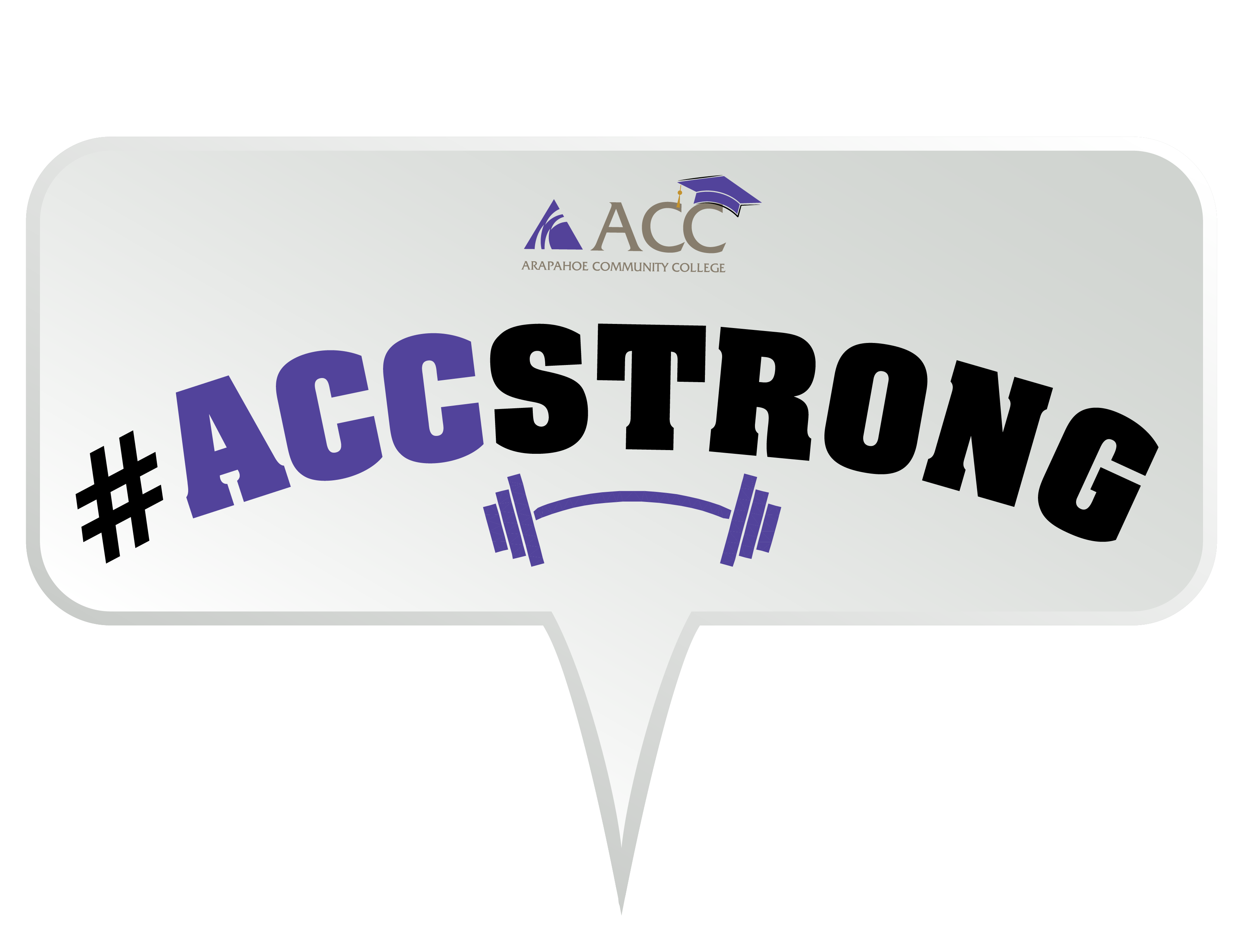 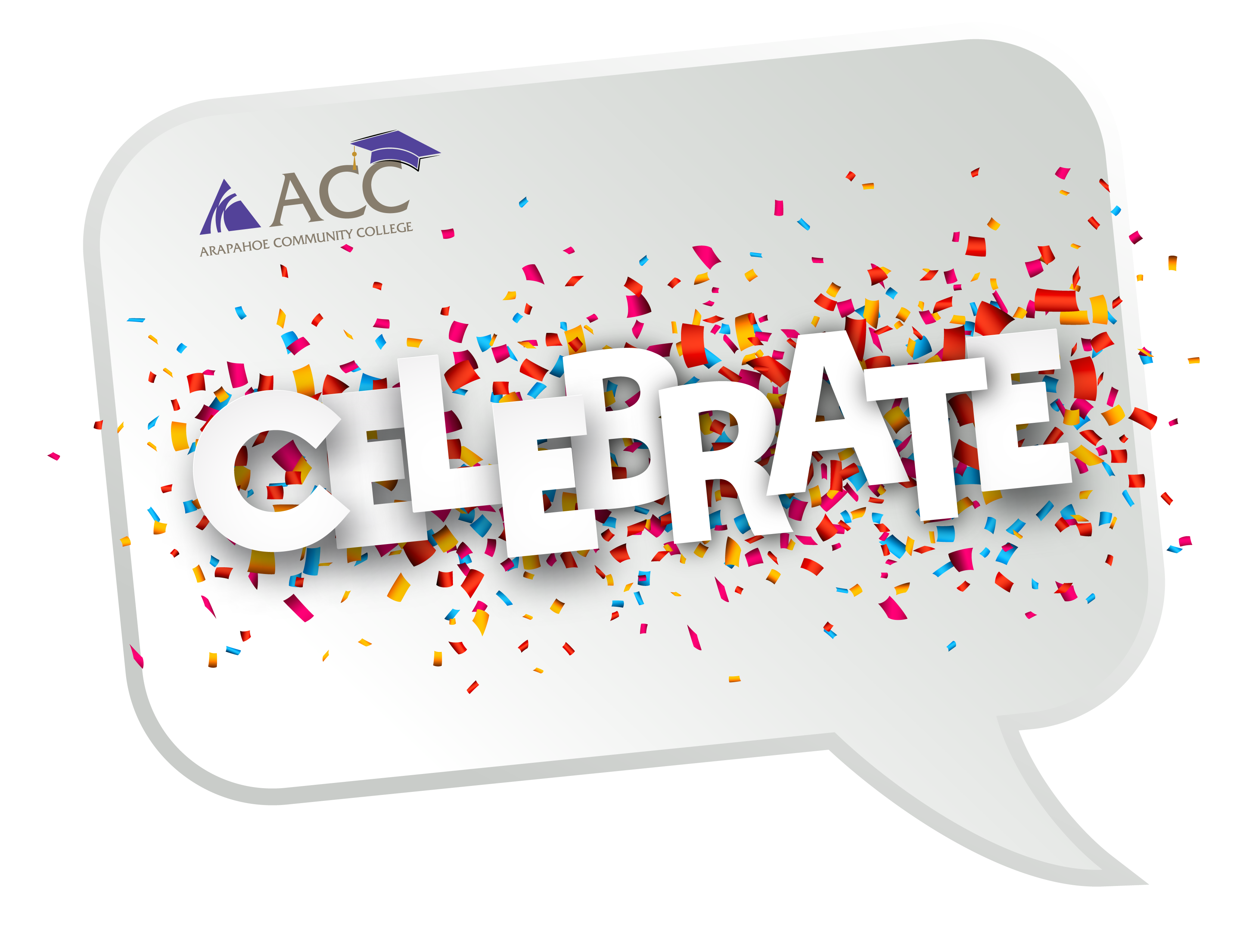 \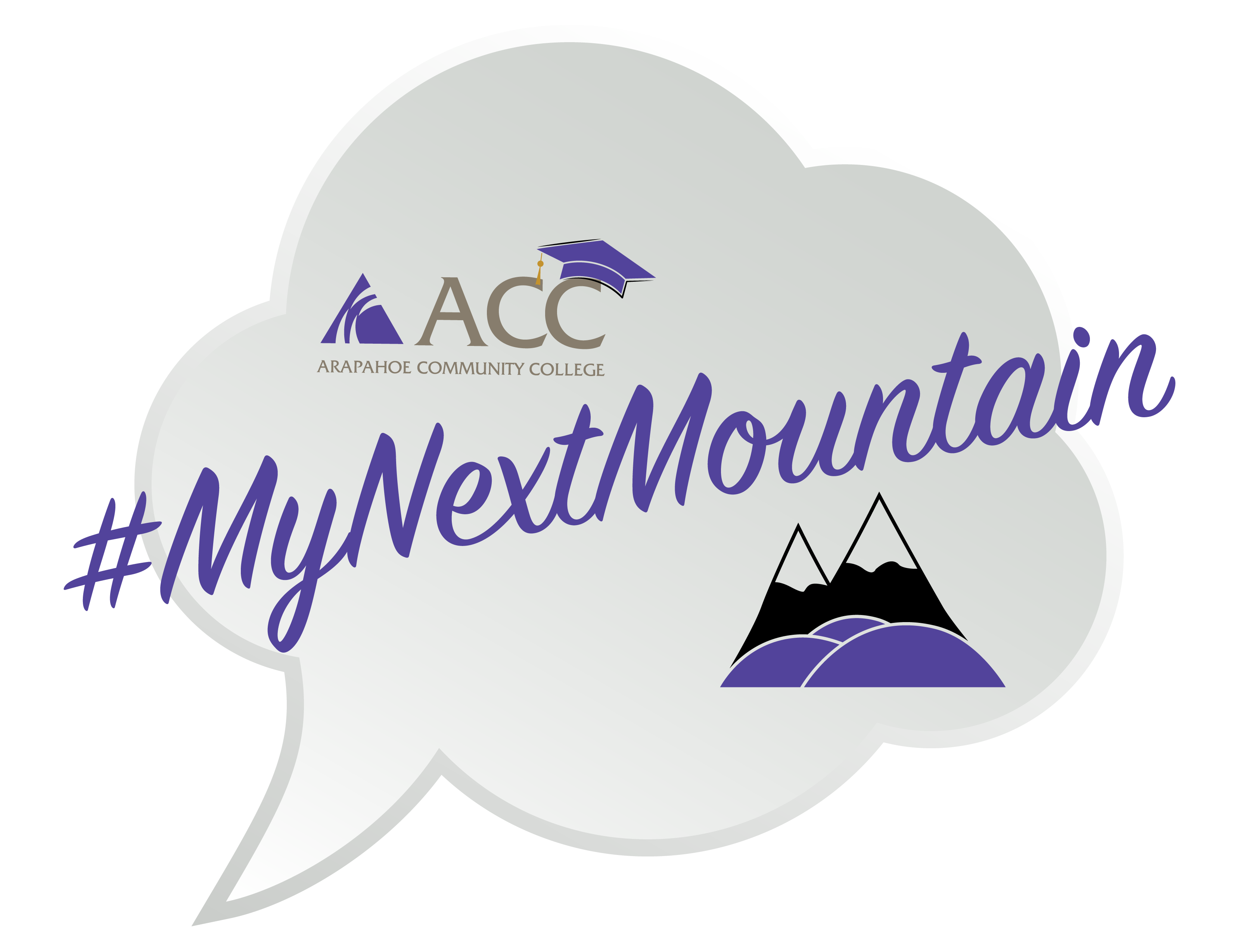 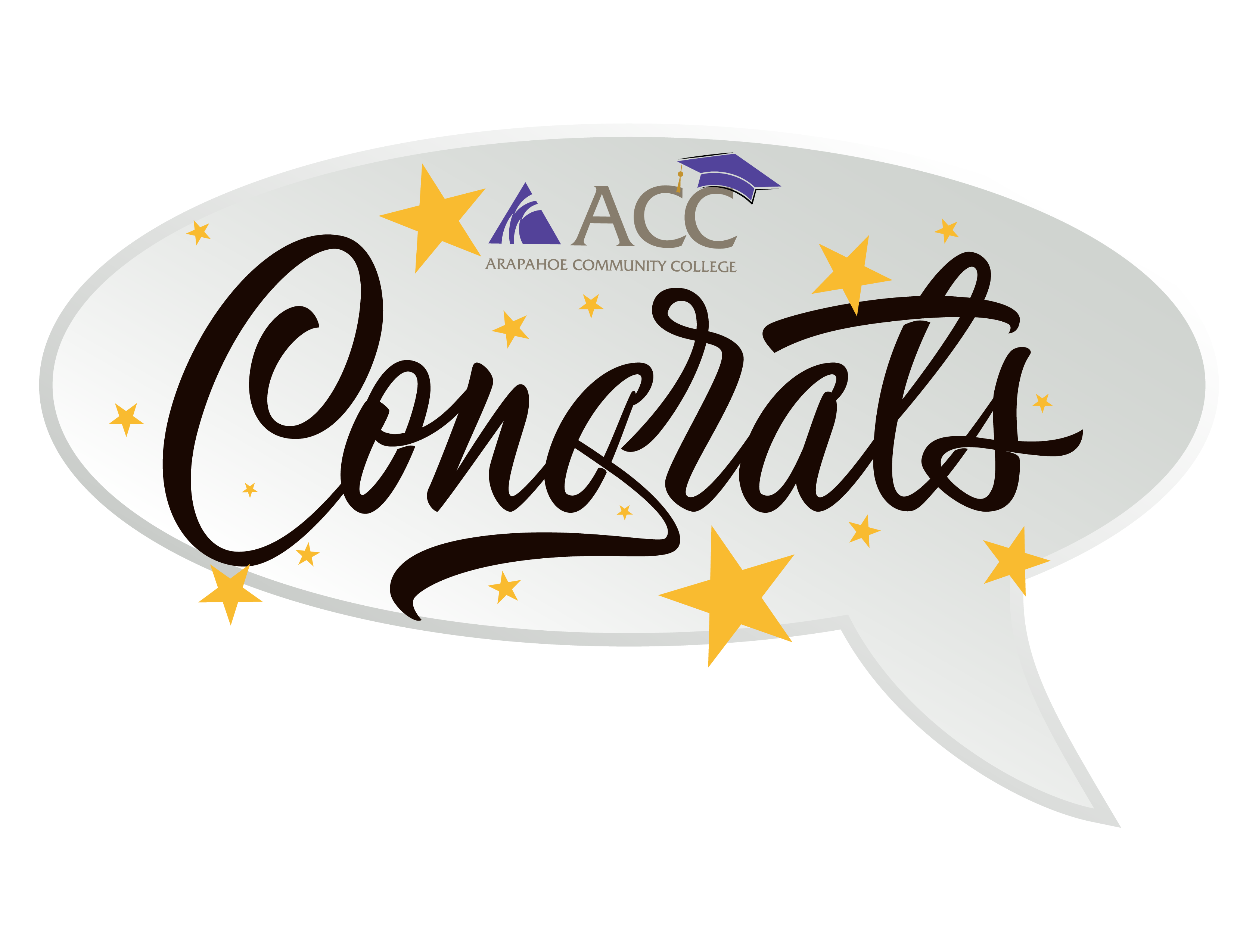 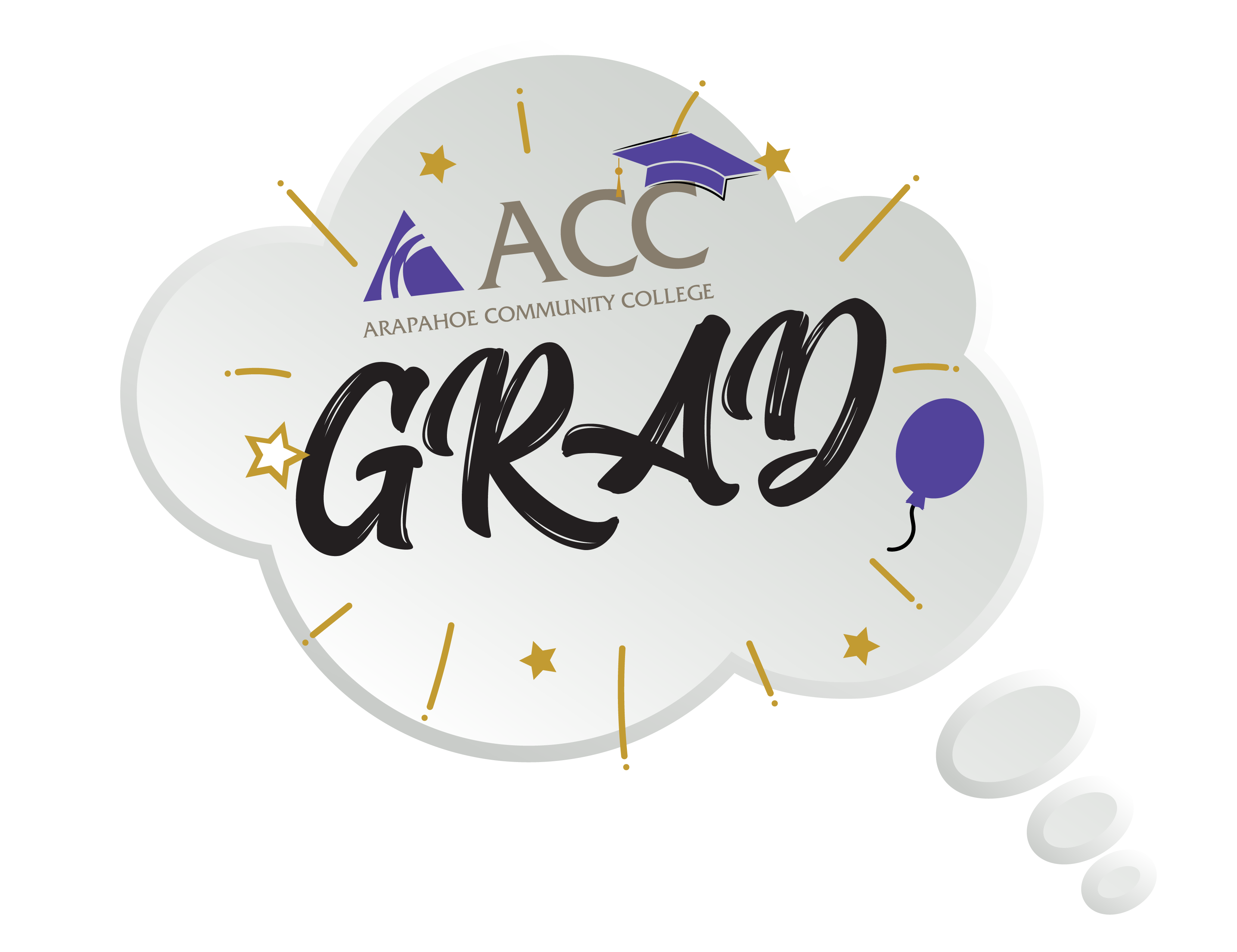 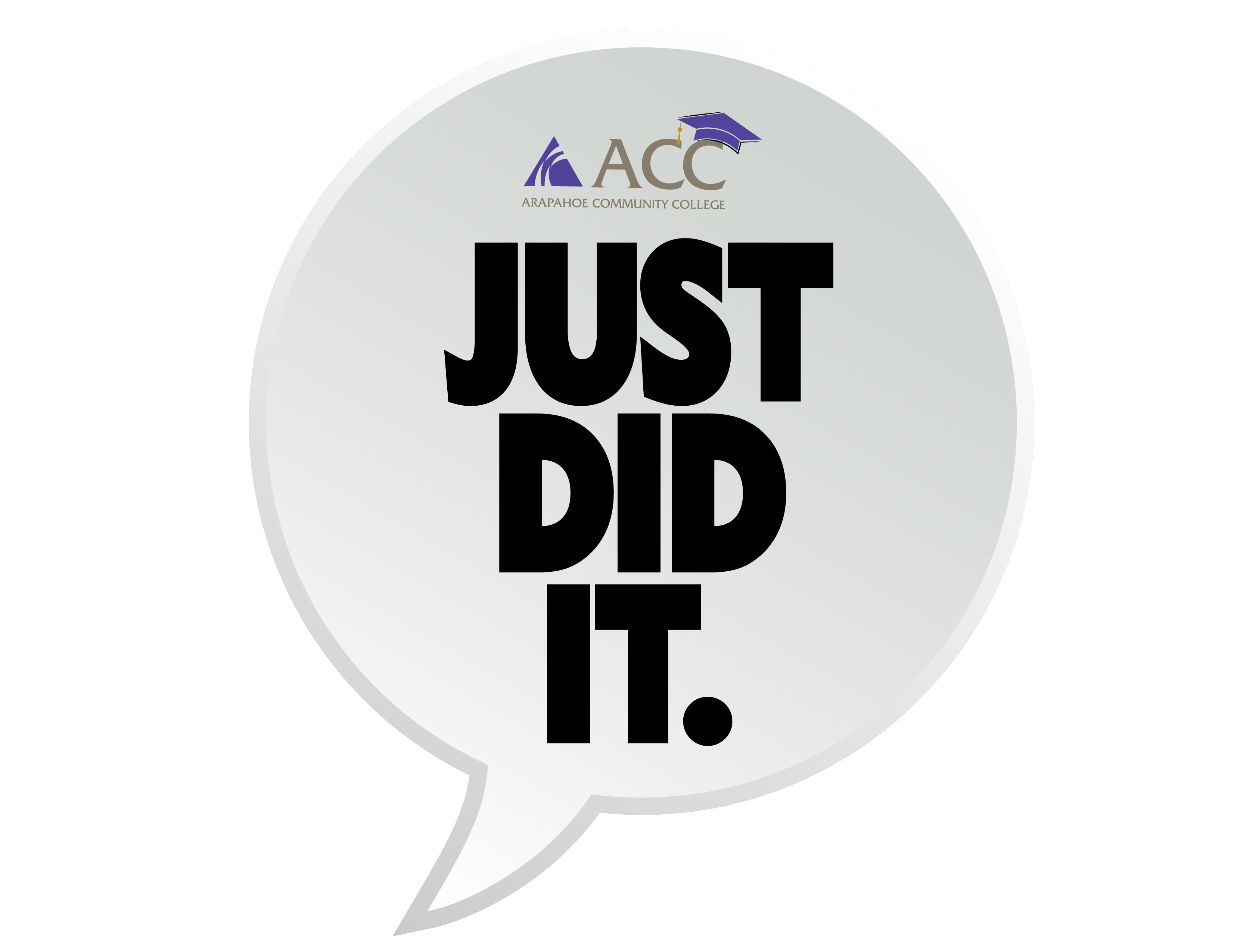 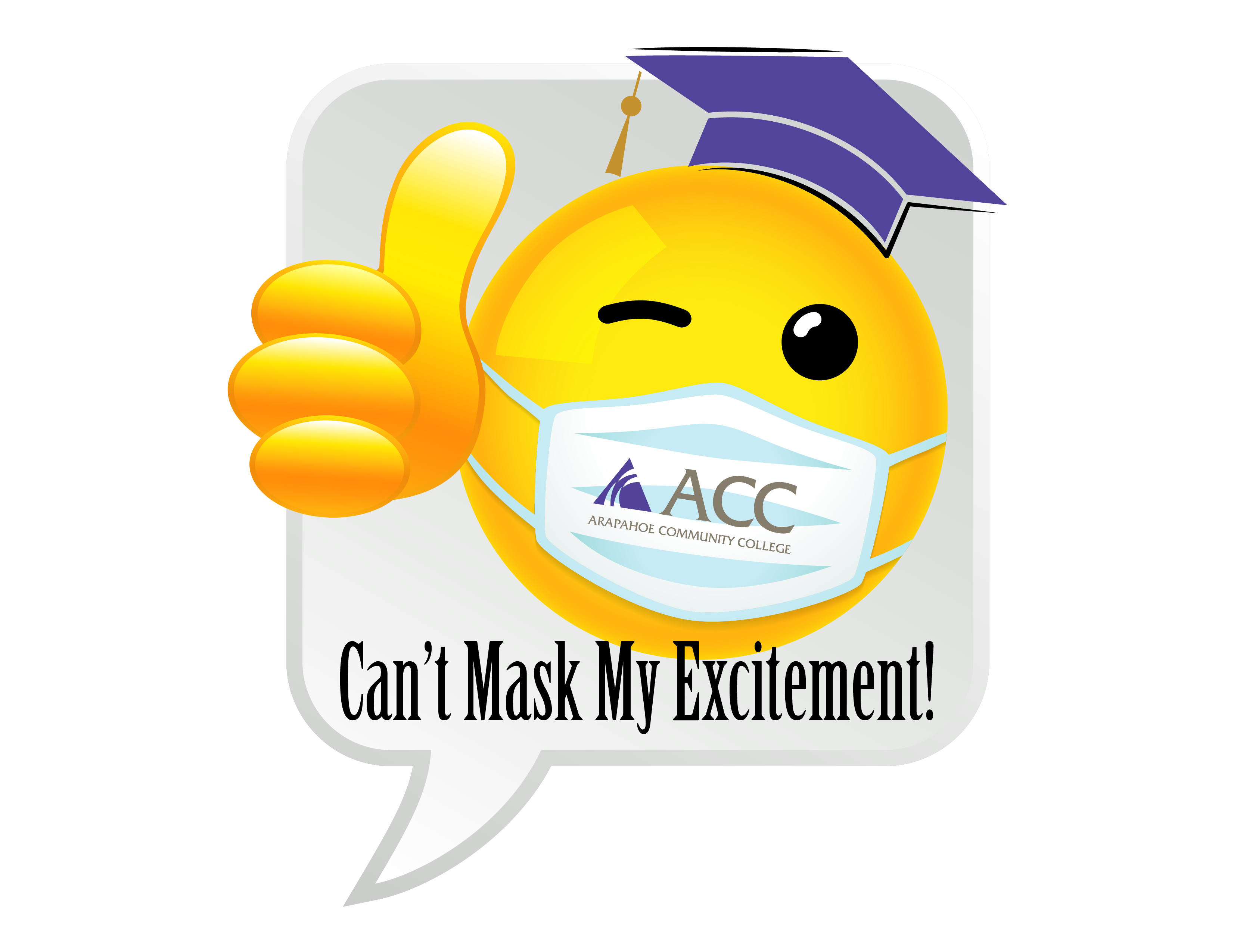 